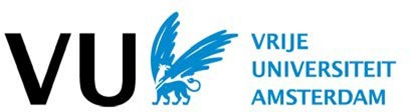 AUDIO INDUCTION LOOPS ON CAMPUS, version 22-06-2022. OZW Lecture Hall ‘EI’ WN Lecture Hall KC159  WN Lecture Hall KC137  WN Lecture Hall Q105  WN Lecture Hall K1B-74 WN Lecture Hall Q112  WN Lecture Hall D107 HG Aula  HG Aurora  HG AuditoriumHG Lecture Hall KC-07 HG Lecture Hall 2A-00 HG Lecture Hall 4A-00  HG Lecture Hall 6A-00  HG Lecture Hall 8A-00  HG Lecture Hall 10A-00 HG Lecture Hall 12A-00  HG Lecture Hall 14A-00  HG Lecture Hall 3C01 / Agora 1  HG Lecture Hall 3C02 / Agora 2  HG Lecture Hall 3C03 / Agora 3 MF Lecture Hall FG1  MF Lecture Hall FG2    Acta Lecture Hall 